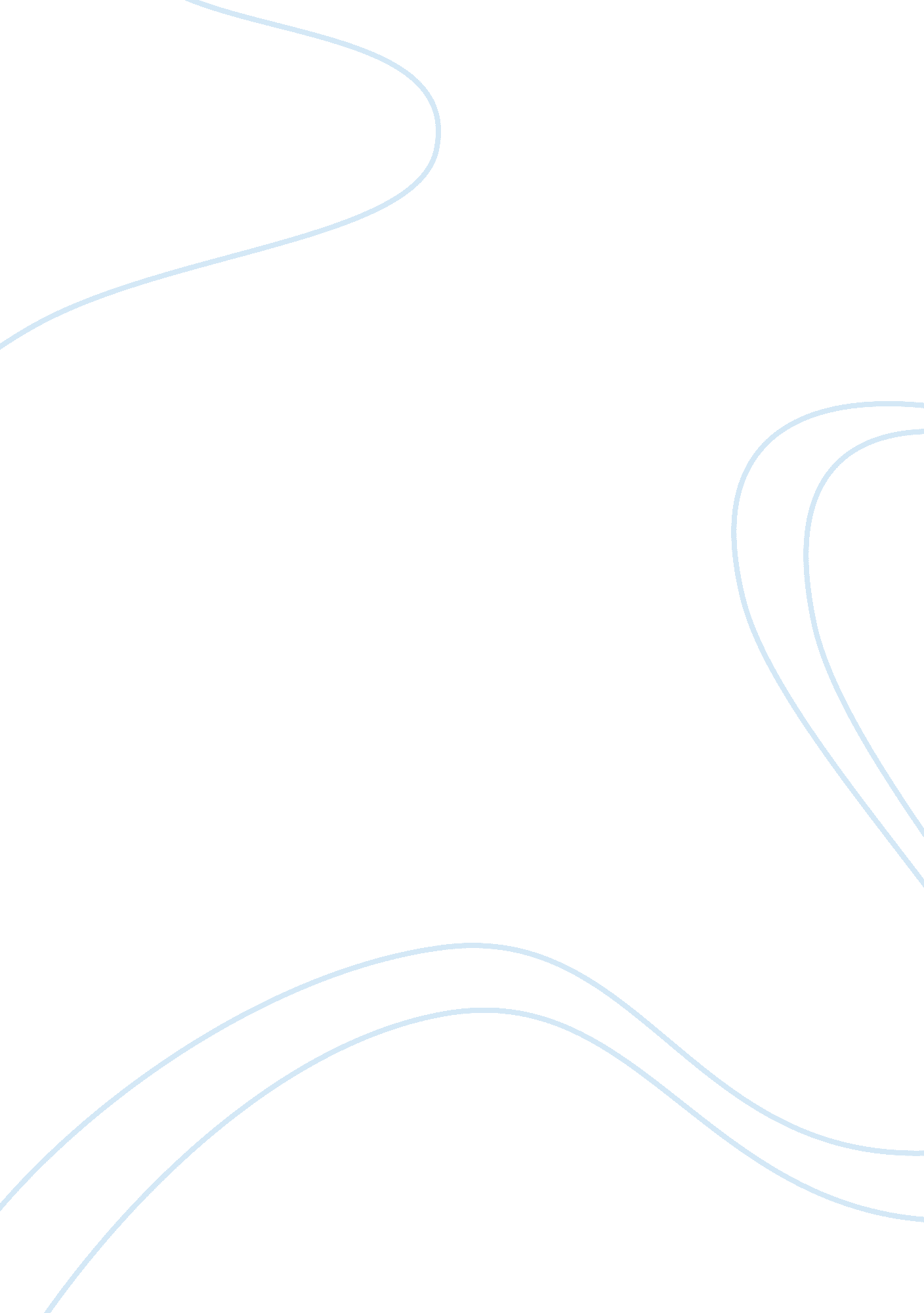 Technologies and disruptive technologies article review examplesSociology, Communication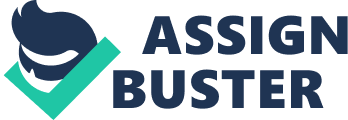 \n[toc title="Table of Contents"]\n \n \t Service providers \n \t Standards and regulatory issues \n \t Impact on business and society \n \t Works cited \n \n[/toc]\n \n The increased use of wireless and mobility technology that came towards the end of the twentieth century has led to the creation of many gadgets that enable movement and connectivity of people at the same time. In the past wire connection was a must for someone to communicate with another, but presently people communicate at any part of the world using a hand held device. The information and technology sector has greatly been accelerated by the fast revolution that plays a great role in ensuring success in the area of wireless and mobility. The wireless and mobility concept ensures that an individual remains connected in all daily activities. It ensures increased interaction between people all over the world in the following ways1. 
There has also been an increase in the growth of communication services by fixed and mobile telecom operators. Telco-OTT services are very important when it comes to the future of the telecom industry. It ensures people have access to a variety of data in any location, and enables easier performance of office and management duties. Moreover, it has contributed to the increasing rise of telecom operator’s individual access to independent internet services through the use of wireless and mobility concept. Over the top (OTT) players’ debate has created a big concern in the present day telecom industry in relation to the operator’s response2. The impact of wireless and mobility is analyzed in terms of technologies, disruptive technologies, service provision, standards, regulatory issues, and its impact on business and society. The introduction of cellular communication systems is the emerging technology of future wireless networks. The technology makes use of mobile phones that have enabled constant communication between people wherever they are. In addition, mobile phones have found different uses like mobile banking. Through this, an individual can withdraw or deposit money using a mobile phone. Wireless and mobility concept has also introduced internet use, which is a technology that evolved in 1960s. Internet has found a lot of use and is still growing indicating more advanced uses in the future. Using internet technology allows people to communicate and send data from one location to another wirelessly. In addition, Bluetooth has emerged as one of the most important wireless technology used in the world. Bluetooth enables people to share data with one another but in a limited distance. Engineers are trying to come up with Bluetooth technology that will enable sharing of information and data at a long distance3. Disruptive technologies assert that Telco should launch their private personal internet-type service called Telco-OTT. Most telcos are offering OTT services via internet access and this trend is likely to improve in the future. Through disruptive analysis operators should attack and exploit full scale and quick adoption of a large number of internet users. Most people who have access to the internet and possess faster internet devices play an important role in promoting wireless and mobility business operators. Disruptive technologies introduced through Telco-OTT have enabled operators to expand their customer network by reaching billions of users worldwide. The wireless and mobility concept enable internet subscribers’ access their favorite TV programs from personal computers or mobile phones. In future, OTT services will have the capability of producing perfect models that will improve communication efficiency among telcos at affordable prices4. Service providers Service providers play a great role in the growth of wires and mobility industry since they determine the cost of using the services. There are different service providers all over the world and different communication organizations chose a provider who offers the best services at an affordable price. Globalization and changing technology has enabled many service providers seek the most recent technologies while offering to the users in order to win the competitive advantage. Most teclos now offer their own OTT-style using generic Internet access. This trend is likely to be adopted by all service providers in the future leading to improved wireless and mobility operations. For instance many service providers have adopted 4G internet services which is the fastest mode of internet connection. Providers using this service have attracted a number of users who can afford to subscribe for it. 4G has resulted into solving problems involving cellular networks and data transfer occurs fast. In 3G these issues were present and also data transfer is still low. In future, technologists wishes to develop MANET (Mobile ad-hoc Network) which will be more reliable than the 4G5. Standards and regulatory issues Each nation has its own regulations that determine the use of wireless and mobility concept. These standards affect users in many different ways since they have to abide by the rules and regulations of their home country. Networking standards assist in the widespread adoption of computer networks all over the word. Some standards, like TCP/IP, allow the interconnection between a numbers of systems all over the world. This interconnection allows interaction between individuals using online social sites like Facebook, Twitter, and Skype. However, in order for these standards to be effective they must be acceptable by the government. In areas where standards are non existence wireless and mobility service users fail to enjoy the broad acceptance of use. The adoption of wireless markets is very popular with a rapid growth within industries, schools, institutions, hospitals, homes, and public areas. Networking standards should have an agreement from a recognized standard organization, and should be widespread and acceptable. Network standards assist in the provision of interoperability whereby different vendors can supply equipments to be developed into complete systems, like phones being connected into computers, or televisions connected to VCRs. Some standards are very expensive but have seen into the growth and development of wireless and mobility sector in many different ways6. Impact on business and society For over 40 years the development of wireless technology has changed the way in which individuals make communicate using phones. Wireless and mobility concept has allowed societies to share more information in an efficient and timely manner therefore, bringing life changing services to communities. These services have contributed a lot in educating, empowering, and delighting people on how to handle future technological changes. The wireless revolution has changed even the ways in which people carry out their businesses in the present society. Each day experts come up with new methods of wireless communication that enable people to connect, share, and make innovations using wireless and mobility concept. The concept has enabled increased production in businesses as they adopt new e-business ideas. Moreover, numerous applications are available for wireless LANs that assists in customer satisfaction through improved sales services. In future businesses making use of wireless modes of communication are in a better position to win the competitive advantage and range among the best on the global market. On the other hand, the society contributes a lot to the present and future development of wireless and mobility concept. The most common social areas of concern are in the health care, education, community empowerment, and finance. In all these four areas, the society must be involved in one way or another and communication must take place. Wireless technology provides many applications on these sectors that assist in addressing different societal needs present. In addition, the cooperation between members of a society provides a smooth path for the development of proper communication channels. This assists in improving the rate of literacy among people, and prepares them for future technological advancements7. Works cited Bubley D., Telco-OTT dynamics & use cases: Extending the reach of telecom operators’ voice & messaging services via the Internet, (Disruptive Analysis Ltd, 2012). 
Dublin, Research and Markets: Telco-OTT Strategies & Case Studies: Overlooked Rise of Operators' Own Access-Independent Internet Services, (2012). Retrieved from: 
http://finance. yahoo. com/news/research-markets-telco-ott-strategies-082800748. html 
Rysavy P., Networking Standards and Wireless Networks, (n. d). retrieved from http://www. rysavy. com/Articles/NetworkingStandardsWirelessNetworks. pdf 
Stamper D. A, Business data communications. (Reading (MA): Addison Wesley, 1999). 
Trice A., The Current and Future state of Mobile, (2012). Retrieved from: 
http://www. universalmind. com/mindshare/entry/the-current-and-future-state-of-mobile 
Woerner B., Howlader M., Research Directions for Fourth Generation Wireless. (2001). Retrieved from: 
http://csdl. computer. org/comp/proceedings/wetice/2001/1269/00/12690060. pdf 